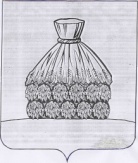 ПОСТАНОВЛЕНИЕадминистрации городского поселения город Усмань Усманского муниципального района Липецкой области Российской Федерацииг. Усманьот   16. 08. 2022 года                                                                         № 240Об утверждении Порядка выявления, оформления, принятия и учета выморочного имущества в муниципальную собственность городского поселения город Усмань Усманского муниципального района Липецкой области          В соответствии с Гражданским кодексом Российской Федерации, Земельным кодексом Российской Федерации, Федеральным законом от 06.10.2003 № 131-ФЗ Об общих принципах организации местного самоуправления в Российской Федерации", Уставом городского поселения город Усмань Усманского муниципального района Липецкой области, администрация городского поселения город УсманьПОСТАНОВЛЯЕТ:1. Утвердить Порядок выявления, оформления, принятия и учета выморочного имущества в муниципальную собственность городского поселения город Усмань Усманского муниципального района Липецкой области (Приложение № 1).2. Настоящее постановление подлежит обнародованию и вступает в силу с момента его обнародования.Глава администрации городскогопоселения   город Усмань Усманскогомуниципального района Липецкой области	      Д.С.ВасильченкоРоссийской Федерации     С.Н.Коробкин2-15-66Приложение № 1к постановлению администрации городского поселения город Усмань Усманского муниципального района №       от             2022г.ПОРЯДОКвыявления, оформления, принятия и учета выморочного имущества в муниципальную собственность городского поселения город Усмань Усманского муниципального района Липецкой области 1. Общие положения 1. Порядок выявления, оформления, принятия и учета выморочного имущества в собственность городского поселения город Усмань Усманского муниципального района Липецкой области (далее - Порядок) разработан в соответствии с Гражданским кодексом Российской Федерации, на основании Федерального закона Российской Федерации от 06.10.2003 №131-ФЗ «Об общих принципах организации местного самоуправления в Российской Федерации», Устава городского поселения город Усмань Усманского муниципального района Липецкой области в целях своевременного выявления и принятия в муниципальную собственность следующего выморочного имущества, находящегося на территории городского  поселения город Усмань Усманского муниципального района Липецкой области:- жилое помещение;- земельный участок, а также расположенные на нем здания, сооружения, иные объекты недвижимого имущества;- доля в праве общей долевой собственности на указанные в абзацах втором и третьем настоящего пункта объекты недвижимого имущества.1.2. Порядок распространяется на находящиеся на территории муниципального образования жилые помещения, в том числе квартиры (части квартиры), жилые дома (части жилых домов), земельные участки, а также расположенные на них здания, сооружения и иные объекты недвижимого имущества и доли в праве на них, переходящие по праву наследования по закону в собственность городского поселения город Усмань Усманского муниципального района Липецкой области.1.3. К жилым помещениям, земельным участкам, а также расположенным на них зданиям, сооружениям и иным объектам недвижимого имущества, переходящим в порядке наследования по закону в собственность (далее - выморочное имущество), относятся жилые помещения, земельные участки, а также расположенные на них здания, сооружения, иные объекты недвижимого имущества, доли в праве на них, принадлежащие гражданам на праве собственности и освобождающиеся после их смерти при отсутствии у умершего гражданина наследников как по закону, так и по завещанию, либо если никто из наследников не имеет права наследовать или все наследники отстранены от наследования, либо никто из наследников не принял наследства, либо все наследники отказались от наследства и при этом никто из них не указал, что отказывается в пользу другого наследника.2. Выявление, оформление, принятие и учет выморочного имущества2. Выявление выморочного имущества осуществляется администрацией городского  поселения город Усмань Усманского муниципального района Липецкой области.       В случае поступления информации от организаций и (или) физических лиц о выявлении факта смерти гражданина, имевшего жилое помещение, земельный участок, а также расположенные на нем здания, сооружения, иные объекты недвижимого имущества, доли в них на праве собственности, находящиеся на территории муниципального образования городского поселение город Усмань  Усманского муниципального района Липецкой области, при отсутствии у умершего гражданина наследников, администрация городского поселения город Усмань в течение 30 (тридцати) календарных дней принимает меры по установлению наследников на указанное имущество  и направляет запросы в соответствующие органы и организации о выдаче документов, в том числе:- свидетельства (справки) о смерти или выписки, выданной учреждением ЗАГС;
- правоустанавливающих и (или) правоподтверждающих документов о праве собственности умершего гражданина на жилое помещение, земельный участок, а также расположенные на нем здания, сооружения, иные объекты недвижимого имущества (доли в них) в органах государственного технического учета и технической инвентаризации объектов капитального строительства;- выписок о наличии объекта недвижимости в реестре федерального имущества, государственного имущества субъекта РФ и муниципального имущества.- выписки из Единого государственного реестра прав на недвижимое имущество и сделок с ним (далее - Реестр), удостоверяющей внесение в Реестр записи о праве собственности умершего гражданина на жилое помещение, земельный участок, а также расположенные на нем здания, сооружения, иные объекты недвижимого имущества (доли в них);
- запроса нотариусу по месту нахождения жилого помещения, земельного участка, а также расположенных на нем зданий, сооружений, иных объектов недвижимого имущества (долей в них) о наличии или отсутствии открытых наследственных дел. - обеспечивает размещение в местах обнародования, а также на официальном сайте городского поселения город Усмань Усманского муниципального района Липецкой области в информационно-телекоммуникационной сети «Интернет» объявления о необходимости явки лица, считающим себя наследником или имеющим на него права, в течение 30 дней со дня размещения объявления, с предупреждением о том, что в случае неявки вызываемого лица в отношении указанного объекта будут приняты меры по обращению его в муниципальную собственность.2.1. После поступления в администрацию городского поселения город Усмань Усманского муниципального района Липецкой области указанных в разделе 4 документов данные документы, а также отчет о независимой оценке имущества направляются нотариусу по месту открытия наследства для оформления свидетельства о праве на наследство по истечении 6-месячного срока со дня смерти собственника жилого помещения, земельного участка, а также расположенных на нем зданий, сооружений, иных объектов недвижимого имущества (долей в них), для оформления свидетельства о праве на наследство по закону.2.2. При получении информации об объектах недвижимого имущества, имеющих признаки выморочного имущества, должностное лицо администрации городского поселения город Усмань Усманского муниципального района Липецкой области не позднее 5 (пяти) рабочих дней со дня получения такой информации заносит сведения об имуществе в журнал учета объектов недвижимого имущества, имеющих признаки выморочного имущества, который ведется в администрации городского поселения город Усмань Усманского муниципального района Липецкой области на бумажном носителе по форме согласно приложению к настоящему Порядку..2.3. В случае отказа в выдаче свидетельства о праве на наследство администрация городского поселения город Усмань Усманского муниципального района Липецкой области обращается с исковым заявлением в суд о признании права муниципальной собственности муниципального образования городское поселение город Усмань Усманского муниципального района Липецкой области на выморочное имущество.
2.4. Администрация городского  поселения город Усмань Усманского муниципального района Липецкой области в течение 30 (тридцати) календарных дней после поступления информации об отказе в предоставлении документов, указанных в разделе 4, по причине их отсутствия, обращается с исковым заявлением в суд о признании права муниципальной собственности муниципального образования городское поселение город Усмань Усманского муниципального района Липецкой области на выморочное имущество.
2.5. Администрация городского  поселения город Усмань Усманского муниципального района Липецкой области течение 10 (десяти) календарных дней с даты получения свидетельства о праве муниципального образования городского поселение город Усмань Усманского муниципального района Липецкой области на наследство или вступления в законную силу решения суда о признании права муниципальной собственности муниципального образования городского поселение город Усмань Усманского муниципального района Липецкой области на выморочное имущество:
- готовит проект постановления администрации городского поселения город Усмань Усманского муниципального района Липецкой области о приеме в муниципальную собственность муниципального образования городское поселение город Усмань Усманского муниципального района Липецкой области выморочного имущества;
- обращается в орган, осуществляющий государственную регистрацию прав на недвижимое имущество и сделок с ним, для регистрации права муниципальной собственности муниципального образования городское поселение город Усмань Усманского муниципального района Липецкой области на выморочное имущество.2.6. Сведения по жилым помещениям, земельным участкам, а также расположенным на них зданиям, сооружениям, иным объектам недвижимого имущества (долям в них), являющимся выморочными, право собственности на которые зарегистрировано за муниципальным образованием городское  поселение город Усмань Усманского муниципального района Липецкой области, вносятся в состав казны муниципального образования городского  поселение город Усмань Усманского муниципального района Липецкой области.2.7. Свидетельство о государственной регистрации права собственности муниципального образования городское  поселение город Усмань Усманского муниципального района Липецкой области хранится в Администрации городского поселения город Усмань Усманского муниципального района Липецкой области. 
2.8. Дальнейшее использование выморочного имущества осуществляется в соответствии с законодательством РФ и муниципальными правовыми актами органов местного самоуправления городского  поселения город Усмань Усманского муниципального района Липецкой области.3. Заключительные положения     В Порядок могут быть внесены изменения и дополнения в связи с изменением действующего законодательства, Устава городского поселения город Усмань и нормативных правовых актов местного значения, принятых органами местного самоуправления.Приложение к Порядку выявления, оформления, принятия и учета выморочного имущества в муниципальную собственность городского поселения                                                                город УсманьУсманского муниципального района Липецкой областиФорма журнала учета объектов недвижимого имущества,имеющих признаки выморочного имуществаАдрес объекта недвижимого имуществаХарактеристика объекта недвижимого имуществаСобственник объекта недвижимого имущества (Ф.И.О., дата рождения, дата смерти)Источник информации, дата поступления информацииРезультат